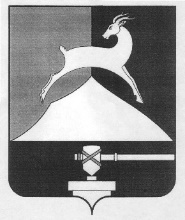 Администрация Усть-Катавского городского округаЧелябинской областиПОСТАНОВЛЕНИЕОт 06.04.2020 г. 			                                                                     	№ 480Об отмене Постановления администрации Усть-Катавского городского округа от 19.03.2020 г. №379 «О назначении публичных слушаний по проекту решения Собрания депутатов Усть-Катавского городского округа «О внесении изменений и дополненийв Устав  Усть-Катавского городского округа»»В целях предупреждения распространения коронавирусной инфекции на территории Усть-Катавского городского округа,  в соответствии с распоряжением правительства Челябинской области от 18.03.2020г. №146-рп «О введении режима повышенной готовности на территории Челябинской области», постановлением администрации Усть-Катавского городского округа от 19.03.2020 г. №380 «О введении режима повышенной готовности на территории Усть-Катавского городского округа», руководствуясь п.4 ст.44 Федерального закона от 06.10.2003 №  131-ФЗ «Об общих принципах организации местного самоуправления в Российской Федерации», Уставом Усть-Катавского городского округа,  администрация Усть-Катавского городского округа ПОСТАНОВЛЯЕТ:1. Отменить постановление администрации Усть-Катавского городского округа от 19.03.2020 г. №379 «О назначении публичных слушаний по проекту решения Собрания депутатов Усть-Катавского городского округа  «О внесении изменений и дополнений в Устав  Усть-Катавского  городского округа»».	2. Общему отделу администрации Усть-Катавского городского округа (О.Л. Толоконникова) опубликовать настоящее постановление в газете «Усть-Катавская неделя», обнародовать его на стенде администрации Усть-Катавского городского округа и разместить на официальном сайте администрации Усть-Катавского городского округа (www.ukgo.su).3. Настоящее постановление вступает в силу со дня опубликования в газете «Усть-Катавская неделя».Глава Усть-Катавского городского округа                            С.Д. Семков